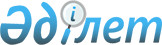 Қазақстан Республикасы Президентiнiң "Қазақстан Республикасындағы сайлау туралы" Конституциялық заң күшi бар Жарлығына өзгерiстер енгiзу жөнiндеҚазақстан Республикасының Конституциялық Заңы 1997 жылғы 19 маусымдағы N 133.
      "Қазақстан Республикасындағы сайлау туралы" Қазақстан
      Республикасы Президентiнiң 1995 жылғы 28 қыркүйектегi Конституциялық
      Заң күшi бар N 2464 Жарлығына (Қазақстан Республикасы Жоғарғы
      Кеңесiнiң Жаршысы, 1995 ж., N 17-18, 114-құжат) мынадай өзгерiстер
      енгiзiлсiн:
      82-баптың 1-тармағында "сайлау өткiзiлген күннен бастап жетi
      күн мерзiм iшiнде" деген сөздер алып тасталсын;
      98-баптың 1-тармағында "сайлау өткiзiлген күннен кейiн жетi
      күн мерзiм iшiнде" деген сөздер алып тасталсын.
      Қазақстан Республикасының
      Президентi
					© 2012. Қазақстан Республикасы Әділет министрлігінің «Қазақстан Республикасының Заңнама және құқықтық ақпарат институты» ШЖҚ РМК
				